LE PASSÉ COMPOSÉIn French you use the perfect tense (le passé composé) to say what you have done at a certain time in the past.The passé composé is usually formed by using the present tense of AVOIR and the past participle of the verb, just as in English.J’ai joué = I have playedTo form the past participle of –er verbs, take the –er off the infinitive and replace it with –é.Jouer -> jouéRegular –ir verbs make their past participles by taking off the final –r :Dormir -> dormi        partir -> partiFinir -> fini                  sortir -> sortiRegular –re verbs take off the –re and replace it with –u :Répondre -> répondu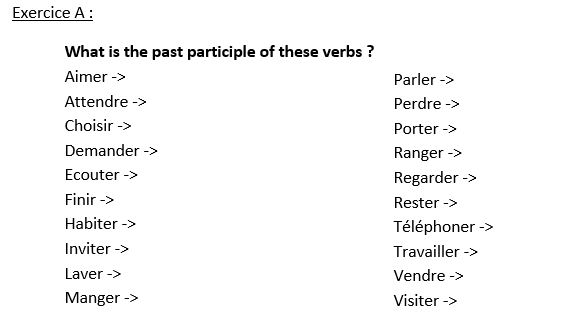 Translation :I took the bus = He drank some water = We read some magazines = I learned spanish =  Have you (plural) done your homework ? = He didn’t understand = Have you (singular) seen this film ? = She wrote a response to her letter =  They (masc) went on a bike ride = (faire une balade en vélo)I have put on my black trousers = The perfect tense and negatives :The negative words go around the auxiliary verb (AVOIR/ETRE)Je n’ai pas fini  = I haven’t finishedJe n’ai jamais fait de ski = I have never skiedIl n’a rien mangé = he hasn’t eaten anything************************************************************************************In the perfect tense most verbs take AVOIR but some take ETRE.Je suis allé(e) = I went / I have beenWith verbs which use être as the auxiliary verb, the past participle agrees with the subject, that means it takes an e if the subject is feminine and s if the subject is plural. Exercice B :Tom _________  allé au collègeNicolas __________ allé au cinémaPatrice et Fabien ___________  allé___ à la piscineMa sœur ___________  allé___ en villeMes frères ___________   allé___ à la plageJe _____   allé en villeOù ______-tu allé ?Vous ________  allé chez MauriceLes filles __________  allé____ à la boumPaul et Sabine __________  allé____ à la gareThe following verbs form the passé composé with ETRE.  MRS VAN DE TRAMPMonterResterSortirVenirArriverNaitreDescendreEntrerTomberRetournerAllerMourirPartir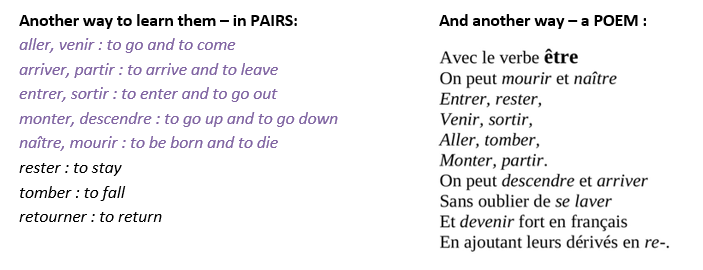 Exercice C:Je _____________________  à 8h (partir)Il _________________________  à 10h (partir)Elle ______________________ à 11h (partir)Tu _______________________ à midi (partir)Nous ______________________ à 16h (arriver)Vous ______________________ à 17h (arriver)Les filles ____________________ à 22h (arriver)Isabelle _____________________ à la maison (rester)Nicolas _____________________ dans la rue (tomber)Ses frères ___________________ avec lui (rester)Reflexive verbs in the past tense :All reflexive verbs take être in the perfect tense.The past participle agrees with the subjectSe reposer = to relaxExercice D :Je ______________________________________ (se reposer = to relax, to rest)Nous ____________________________________ (se baigner = to to in the water)Ils ______________________________________ (se disputer = to argue )Vous ____________________________________(s’habiller = to get dressed)Elles ____________________________________ (s’amuser = to have fun)Tu ______________________________________  (se lever = to get up)Useful expressions :Hier = yesterdayLa semaine dernière = last weekIl y a 2 ans = 2 years agoSamedi dernier = last SaturdayPendant les dernières vacances = during the last holidaysTo give an opinion about an event in the past :J’ai passé un bon moment = I had a good timeJe me suis bien amusé(e) = I had funJe me suis ennuyé(e) = I was boredC’était excitant = It was excitingC’était décevant = It was disappointingC’était une bonne expérience = It was a good experienceJ’ai beaucoup apprécié de faire ça = I liked doing thatJ’ai regretté d’avoir fait ça = I regretted doing thatAuxiliary verb (AVOIR)               past participleAuxiliary verb (AVOIR)             past participleJ’ai                              jouéTu as                          jouéIl/elle a                      jouéNous avons             jouéVous avez                jouéIls/elles ont             jouéPast participles of IRREGULAR verbsAvoir -> (to drink) Boire -> ( to read) Lire -> (to see) Voir -> (to come) Venir -> (to say) Dire -> (to write) Ecrire -> (to do) Faire-> (to take) Prendre -> (to learn) Apprendre -> (to understand) Comprendre -> (to put) Mettre -> Je suisNous sommesTu esVous êtesIl/elle/on estIls/elles sontJe me suis reposé(e)Nous nous sommes reposé(e)sTu t’es reposé(e)Vous vous êtes reposé(e)sIl/elle/on s’est reposé(e)Ils/elles se sont reposé(e)s